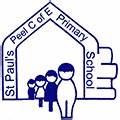 RISK ASSESSMENT RECORD Woodland and Site AssessmentDescription of site:St Pauls Peel C of E Primary School owned by Salford Council, Stockfield Drive, Little Hulton, Salford. M38 9RB. 0161 7902327Debris: Some litter is present around the site, but there is numerous bins provided for the children to use and the caretaker picks up any debris on a regular basis. Dogs & Cats: Although the school operates a strict policy of no dogs on site we do have a School dog that has access to the field but it is always accompanied by an adult who picks up after them. However the site is surrounded by residential housing so we do get quite a few cats straying onto the site. Before the start of every session the area is checked and children are well educated to let an adult know if they see any animal faeces.Flora & Fauna: There are some variety of trees, shrubsand ground flora (brambles) that has created different habitats for different birds and insects.Vehicles: No vehicles have access to the woodland area. Only a ride on lawnmower whoch will be scheduled outside of session times.Telephone Access: The sessions will be completed on site. AK will carry a mobile phone and a walkie talkie to reach inside the building quickerto get assistance should an emergency situation present itself.Review Date:  ….......................................................			Next review…………………………………………………….			ACTIVITY ASSESSEDSiteACTIVITY ASSESSEDSiteACTIVITY ASSESSEDSiteASSESSED BY: Aimee KellyAPPROVED BYAPPROVED BYAPPROVED BYACTIVITY LOCATION Stocksfield Drive, Little Hulton, Salford M38 9RBACTIVITY LOCATION Stocksfield Drive, Little Hulton, Salford M38 9RBACTIVITY LOCATION Stocksfield Drive, Little Hulton, Salford M38 9RBASSESSMENT DATE: 11/02/2023APPROVAL DATEAPPROVAL DATEAPPROVAL DATEHAZARDWho’s at risk and how?Risk LevelWithout PrecautionsPRECAUTIONSTo reduce the risk levelPRECAUTIONSTo reduce the risk levelWho will do them?Risk Level With PrecautionsLitter & Debris Cut, trip, entrapment and suffocation.Group and LeaderMediumSite sweep completed before every session. AK to cordon off any areas with severe or hazardous debris.  Bins located around the site.Site sweep completed before every session. AK to cordon off any areas with severe or hazardous debris.  Bins located around the site.AKLowUneven and slippery terrain.Group and LeaderMediumSite sweep before every session. Group made aware during safety talk to move round the area safely plus ensure appropriate footwear is being worn.Site sweep before every session. Group made aware during safety talk to move round the area safely plus ensure appropriate footwear is being worn.AKLowExposed roots and dead wood.Group and leaderMediumSafety talk given to group to remind them about looking out for hazards and to walk around the areas that are particularly hazardous.Safety talk given to group to remind them about looking out for hazards and to walk around the areas that are particularly hazardous.AKLowHoles, animal burrows and ditches.Group and leaderLowNo apparent current level of danger requiring marking or filing.No apparent current level of danger requiring marking or filing.AKLowBroken fences and boundariesGroup and LeaderLowAll boundaries at present are in good condition. Will be checked in every site sweep in case of maintence being needed.All boundaries at present are in good condition. Will be checked in every site sweep in case of maintence being needed.AKLowLow BranchesGroup and LeaderMediumFS Leader to ensure the group are aware of the dangers of branches. Ensure the group are aware of the safety rules by moving around the site with care and attention.FS Leader to ensure the group are aware of the dangers of branches. Ensure the group are aware of the safety rules by moving around the site with care and attention.AKLowDogs and Cats – attack and faecesGroup and LeaderMediumVery limited chance of dogs coming on site during session times as gates will be closed to the public. AK to look for faeces during the site sweep. Ensure the group know to inform AK if they find any faeces. AK to deal with any dogs or cats that do approach the group.Very limited chance of dogs coming on site during session times as gates will be closed to the public. AK to look for faeces during the site sweep. Ensure the group know to inform AK if they find any faeces. AK to deal with any dogs or cats that do approach the group.AKLowGeneral PublicGroup and LeaderLowAll gates will be secured and locked during Forest school sessions. When gates are unlocked we will generally have finished our session and be inside. At present the only other people helping with Forest school will be other staff employed by the school.All gates will be secured and locked during Forest school sessions. When gates are unlocked we will generally have finished our session and be inside. At present the only other people helping with Forest school will be other staff employed by the school.AKLow